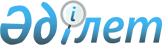 О районном бюджете на 2015-2017 годы
					
			Утративший силу
			
			
		
					Решение Шардаринского районного маслихата Южно-Казахстанской области от 23 декабря 2014 года № 36-213-V. Зарегистрировано Департаментом юстиции Южно-Казахстанской области 5 января 2015 года № 2947. Утратило силу в связи с истечением срока применения - (письмо Шардаринского районного маслихата Южно-Казахстанской области от 14 января 2016 года № 9)      Сноска. Утратило силу в связи с истечением срока применения - (письмо Шардаринского районного маслихата Южно-Казахстанской области от 14.01.2016 № 9).

      В соответствии с пунктом 2 статьи 9, пунктом 2 статьи 75 Бюджетного кодекса Республики Казахстан от 4 декабря 2008 года, подпунктом 1) пункта 1 статьи 6 Законом Республики Казахстан от 23 января 2001 года «О местном государственном управлении и самоуправлении в Республике Казахстан» и решением Южно-Казахстанского областного маслихата от 11 декабря 2014 года № 34/258-V «Об областном бюджете на 2015-2017 годы», зарегистрированного в Реестре государственной регистрации нормативных правовых актов за № 2919, районный маслихат РЕШИЛ:



      1. Утвердить районный бюджет Шардаринского района на 2015-2017 годы согласно приложениям 1, 2 и 3 соответственно, в том числе на 2015 год в следующих объемах:

      1) доходы – 9 504 967 тысяч тенге, в том числе по:

      налоговым поступлениям – 1 760 789 тысяч тенге;

      неналоговым поступлениям – 12 452 тысяч тенге;

      поступлениям от продажи основного капитала – 16 500 тысяч тенге;

      поступлениям трансфертов – 7 715 226 тысяч тенге;

      2) затраты – 9 541 098 тысяч тенге;

      3) чистое бюджетное кредитование – 34 141 тысяч тенге, в том числе:

      бюджетные кредиты – 38 649 тысяч тенге;

      погашение бюджетных кредитов – 4 508 тысяч тенге;

      4) сальдо по операциям с финансовыми активами – 0, в том числе по:

      приобретение финансовых активов – 0;

      поступления от продажи финансовых активов государства – 0;

      5) дефицит бюджета – - 70 272 тысяч тенге;

      6) финансирование дефицита бюджета – 70 272 тысяч тенге, в том числе по:

      поступление займов – 38 649 тысяч тенге;

      погашение займов – 4 508 тысяч тенге;

      используемые остатки бюджетных средств – 36 131 тысяч тенге.

      Сноска. Пункт 1 - в редакции решения Шардаринского районного  маслихата Южно-Казахстанской области от 11.12.2015 № 49-283-V (вводится в действие с 01.01.2015).



      2. Утвердить перечень бюджетных программ развития на 2015-2017 годы направленных на реализацию инвестиционных проектов (программ) согласно приложения 4.



      3. Утвердить перечень бюджетных программ города и сельских округов финансируемого из местного бюджета на 2015 год согласно приложения 5.



      4. Утвердить перечень администраторов бюджетных программ финансируемых из местного бюджета на 2015 год согласно приложения 6.



      5. Утвердить перечень бюджетных программ, не подлежащих секвестру в процессе исполнения местного бюджета на 2015 год согласно приложения 7.



      6. Утвердить резерв местного исполнительного органа района на 2015 год в размере – 36 125 тысяч тенге.



      7. Установить на 2015 год согласно пункта 2 статьи 238 Трудового кодекса Республики Казахстан от 15 мая 2007 года, повышенные на двадцать пять процентов должностные оклады и тарифные ставки специалистам в области социального обеспечения, образования, культуры, спорта и ветеринарии, являющимся гражданскими служащими и работающим в сельской местности в организациях, финансируемых из районного бюджета, по сравнению с окладами и ставками гражданских служащих, занимающихся этими видами деятельности в городских условиях.



      8. Настоящее решение вводится в действие с 1 января 2015 года.

      

      Председатель сессии                        Г. Раманкул

      

      Секретарь районного маслихата              Т. Бердибеков     

      Приложение 1 к решению

      маслихата Шардаринского района

      № 36-213-V от 23 декабря 2014 года       Районный бюджет на 2015 год      Сноска. Приложение 1 - в редакции решения Шардаринского районного маслихата Южно-Казахстанской области от 11.12.2015 № 49-283-V (вводится в действие с 01.01.2015).

Приложение 2 к решению

маслихата Шардаринского района

№ 36-213-V от 23 декабря 2014 года       Районный бюджет на 2016 год      Сноска. Приложение 2 - в редакции решения Шардаринского районного маслихата Южно-Казахстанской области от 29.10.2015 № 47-275-V (вводится в действие с 01.01.2015).

     Приложение 3 к решению

      маслихата Шардаринского района

      № 36-213-V от 23 декабря 2014 года       Районный бюджет на 2017 год      Сноска. Приложение 3 - в редакции решения Шардаринского районного маслихата Южно-Казахстанской области от 27.03.2015 № 40-242-V (вводится в действие с 01.01.2015).

      Приложение 4 к решению

      маслихата Шардаринского района

      № 36-213-V от 23 декабря 2014 года Перечень бюджетных программ развития на 2015-2017 годы направленных на реализацию инвестиционных проектов (программ)      Сноска. Приложение 4 - в редакции решения Шардаринского районного маслихата Южно-Казахстанской области от 11.12.2015 № 49-283-V (вводится в действие с 01.01.2015).

Приложение 5 к решению

маслихата Шардаринского района

№ 36-213-V от 23 декабря 2014 года Перечень бюджетных программ города и сельских округов финансируемого из местного бюджета на 2015 год      Сноска. Приложение 5 - в редакции решения Шардаринского районного маслихата Южно-Казахстанской области от 11.12.2015 № 49-283-V (вводится в действие с 01.01.2015).

      Приложение 6 к решению

      маслихата Шардаринского района

      № 36-213-V от 23 декабря 2014 года       Перечень администраторов бюджетных программ финансируемых из местного бюджета на 2015 год

      Приложение 7 к решению

      маслихата Шардаринского района

      № 36-213-V от 23 декабря 2014 года Перечень бюджетных программ, не подлежащих секвестру в процессе исполнения местного бюджета на 2015 год      Образования

      Отдел образования района (города областного значения)

      4 2 464 003 « Общеобразовательное обучение»
					© 2012. РГП на ПХВ «Институт законодательства и правовой информации Республики Казахстан» Министерства юстиции Республики Казахстан
				КатегорияКатегорияКатегорияКатегорияНаименованиеСумма, тысяч тенгеКлассКлассКлассНаименованиеСумма, тысяч тенгеПодклассПодклассНаименованиеСумма, тысяч тенге1111231. Доходы9 504 9671Налоговые поступления1 760 78901Подоходный налог168 1162Индивидуальный подоходный налог168 11603Социальный налог177 9181Социальный налог177 91804Hалоги на собственность1 381 7651Hалоги на имущество1 320 1713Земельный налог8 6064Hалог на транспортные средства48 8535Единый земельный налог4 13505Внутренние налоги на товары, работы и услуги26 8002Акцизы7 8373Поступления за использование природных и других ресурсов4 6494Сборы за ведение предпринимательской и профессиональной деятельности14 1245Налог на игорный бизнес19008Обязательные платежи, взимаемые за совершение юридически значимых действий и (или) выдачу документов уполномоченными на то государственными органами или должностными лицами6 1901Государственная пошлина6 1902Неналоговые поступления12 45201Доходы от государственной собственности2 0741Поступления части чистого дохода государственных предприятий1753Дивиденды на государственные пакеты акций, находящиеся в государственной собственности1935Доходы от аренды имущества, находящегося в государственной собственности1 70604Штрафы, пени, санкции, взыскания, налагаемые государственными учреждениями, финансируемыми из государственного бюджета, а также содержащимися и финансируемыми из бюджета (сметы расходов) Национального Банка Республики Казахстан4 1501Штрафы, пени, санкции, взыскания, налагаемые государственными учреждениями, финансируемыми из государственного бюджета, а также содержащимися и финансируемыми из бюджета (сметы расходов) Национального Банка Республики Казахстан, за исключением поступлений от организаций нефтяного сектора4 15006Прочие неналоговые поступления6 2281Прочие неналоговые поступления6 2283Поступления от продажи основного капитала16 50003Продажа земли и нематериальных активов16 5001Продажа земли16 5004Поступления трансфертов7 715 22602Трансферты из вышестоящих органов государственного управления7 715 2262Трансферты из областного бюджета7 715 226КодыКодыКодыКодыНаименованиеСумма, тысяч тенгеФункциональные группыФункциональные группыФункциональные группыФункциональные группыНаименованиеСумма, тысяч тенгеФункциональные подгруппыФункциональные подгруппыФункциональные подгруппыНаименованиеСумма, тысяч тенгеАдминистратор бюджетных программАдминистратор бюджетных программНаименованиеСумма, тысяч тенгеПрог-раммаНаименованиеСумма, тысяч тенге2. Затраты9 541 09801Государственные услуги общего характера581 6971Представительные, исполнительные и другие органы, выполняющие общие функции государственного управления506 299112Аппарат маслихата района (города областного значения)22 340001Услуги по обеспечению деятельности маслихата района (города областного значения)21 990003Капитальные расходы государственного органа350122Аппарат акима района (города областного значения)104 632001Услуги по обеспечению деятельности акима района (города областного значения)103 748003Капитальные расходы государственного органа884123Аппарат акима района в городе, города районного значения, поселка, села, сельского округа379 327001Услуги по обеспечению деятельности акима района в городе, города районного значения, поселка, села, сельского округа235 149022Капитальные расходы государственного органа26 300032Капитальные расходы подведомственных государственных учреждений и организаций117 8782Финансовая деятельность1 070459Отдел экономики и финансов района (города областного значения)1 070003Проведение оценки имущества в целях налогообложения1 0709Прочие государственные услуги общего характера74 328458Отдел жилищно-коммунального хозяйства, пассажирского транспорта и автомобильных дорог района (города областного значения)34 162001Услуги по реализации государственной политики на местном уровне в области жилищно-коммунального хозяйства, пассажирского транспорта и автомобильных дорог34 012013Капитальные расходы государственного органа150459Отдел экономики и финансов района (города областного значения)40 166001Услуги по реализации государственной политики в области формирования и развития экономической политики, государственного планирования, исполнения бюджета и управления коммунальной собственностью района (города областного значения)38 177015Капитальные расходы государственного органа1 98902Оборона16 4901Военные нужды13 140122Аппарат акима района (города областного значения)13 140005Мероприятия в рамках исполнения всеобщей воинской обязанности13 1402Организация работы по чрезвычайным ситуациям3 350122Аппарат акима района (города областного значения)3 350006Предупреждение и ликвидация чрезвычайных ситуаций масштаба района (города областного значения)3 35004Образование6 193 3941Дошкольное воспитание и обучение840 759123Аппарат акима района в городе, города районного значения, поселка, села, сельского округа398 950041Реализация государственного образовательного заказа в дошкольных организациях образования398 950464Отдел образования района (города областного значения)441 809040Реализация государственного образовательного заказа в дошкольных организациях образования441 8092Начальное, основное среднее и общее среднее образование4 800 389123Аппарат акима района в городе, города районного значения, поселка, села, сельского округа4 601005Организация бесплатного подвоза учащихся до школы и обратно в сельской местности4 601464Отдел образования района (города областного значения)4 795 788003Общеобразовательное обучение4 625 094006Дополнительное образование для детей170 6949Прочие услуги в области образования552 246464Отдел образования района (города областного значения)196 124001Услуги по реализации государственной политики на местном уровне в области образования16 524005Приобретение и доставка учебников, учебно-методических комплексов для государственных учреждений образования района (города областного значения)81 305015Ежемесячная выплата денежных средств опекунам (попечителям) на содержание ребенка-сироты (детей-сирот), и ребенка (детей), оставшегося без попечения родителей21 000022Выплата единовременных денежных средств казахстанским гражданам, усыновившим (удочерившим) ребенка (детей)-сироту и ребенка (детей), оставшегося без попечения родителей2 973029Обследование психического здоровья детей и подростков и оказание психолого-медико-педагогической консультативной помощи населению20 952067Капитальные расходы подведомственных государственных учреждений и организаций53 370472Отдел строительства, архитектуры и градостроительства района (города областного значения)356 122037Строительство и реконструкция объектов образования356 12206Социальная помощь и социальное обеспечение263 5101Социальное обеспечение2 036464Отдел образования района (города областного значения)2 036030Содержание ребенка (детей), переданного патронатным воспитателям2 0362Социальная помощь224 865451Отдел занятости и социальных программ района (города областного значения)224 865002Программа занятости26 000007Социальная помощь отдельным категориям нуждающихся граждан по решениям местных представительных органов15 541010Материальное обеспечение детей-инвалидов, воспитывающихся и обучающихся на дому1 459014Оказание социальной помощи нуждающимся гражданам на дому25 125016Государственные пособия на детей до 18 лет130 242017Обеспечение нуждающихся инвалидов обязательными гигиеническими средствами и предоставление услуг специалистами жестового языка, индивидуальными помощниками в соответствии с индивидуальной программой реабилитации инвалида18 171052Проведение мероприятий, посвященных семидесятилетию Победы в Великой Отечественной войне8 3279Прочие услуги в области социальной помощи и социального обеспечения36 609451Отдел занятости и социальных программ района (города областного значения)36 609001Услуги по реализации государственной политики на местном уровне в области обеспечения занятости и реализации социальных программ для населения35 499011Оплата услуг по зачислению, выплате и доставке пособий и других социальных выплат346021Капитальные расходы государственного органа76407Жилищно-коммунальное хозяйство631 6761Жилищное хозяйство274 379123Аппарат акима района в городе, города районного значения, поселка, села, сельского округа20 997027Ремонт и благоустройство объектов в рамках развития городов и сельских населенных пунктов по Дорожной карте занятости 202020 997458Отдел жилищно-коммунального хозяйства, пассажирского транспорта и автомобильных дорог района (города областного значения)716049Проведение энергетического аудита многоквартирных жилых домов716464Отдел образования района (города областного значения)3 272026Ремонт объектов в рамках развития городов и сельских населенных пунктов по Дорожной карте занятости 20203 272472Отдел строительства, архитектуры и градостроительства района (города областного значения)249 394003Проектирование, строительство и (или) приобретение жилья коммунального жилищного фонда87 175004Проектирование, развитие, обустройство и (или) приобретение инженерно-коммуникационной инфраструктуры162 2192Коммунальное хозяйство164 776458Отдел жилищно-коммунального хозяйства, пассажирского транспорта и автомобильных дорог района (города областного значения)164 776012Функционирование системы водоснабжения и водоотведения42 776029Развитие системы водоснабжения и водоотведения2 000058Развитие системы водоснабжения и водоотведения в сельских населенных пунктах120 0003Благоустройство населенных пунктов192 521123Аппарат акима района в городе, города районного значения, поселка, села, сельского округа110010Содержание мест захоронений и погребение безродных110458Отдел жилищно-коммунального хозяйства, пассажирского транспорта и автомобильных дорог района (города областного значения)192 411015Освещение улиц в населенных пунктах42 469016Обеспечение санитарии населенных пунктов27 400018Благоустройство и озеленение населенных пунктов122 54208Культура, спорт, туризм и информационное пространство727 5891Деятельность в области культуры109 636455Отдел культуры и развития языков района (города областного значения)78 436003Поддержка культурно-досуговой работы78 436472Отдел строительства, архитектуры и градостроительства района (города областного значения)31 200011Развитие объектов культуры31 2002Спорт498 626465Отдел физической культуры и спорта района (города областного значения)255 426001Услуги по реализации государственной политики на местном уровне в сфере физической культуры и спорта13 834004Капитальные расходы государственного органа5 150005Развитие массового спорта и национальных видов спорта171 718006Проведение спортивных соревнований на районном (города областного значения) уровне20 999007Подготовка и участие членов сборных команд района (города областного значения) по различным видам спорта на областных спортивных соревнованиях40 236032Капитальные расходы подведомственных государственных учреждений и организаций3 489472Отдел строительства, архитектуры и градостроительства района (города областного значения)243 200008Развитие объектов спорта243 2003Информационное пространство67 682455Отдел культуры и развития языков района (города областного значения)55 625006Функционирование районных (городских) библиотек45 650007Развитие государственного языка и других языков народа Казахстана9 975456Отдел внутренней политики района (города областного значения)12 057002Услуги по проведению государственной информационной политики через газеты и журналы12 0579Прочие услуги по организации культуры, спорта, туризма и информационного пространства51 645455Отдел культуры и развития языков района (города областного значения)15 872001Услуги по реализации государственной политики на местном уровне в области развития языков и культуры15 722010Капитальные расходы государственного органа150456Отдел внутренней политики района (города областного значения)35 773001Услуги по реализации государственной политики на местном уровне в области информации, укрепления государственности и формирования социального оптимизма граждан23 776003Реализация мероприятий в сфере молодежной политики11 697006Капитальные расходы государственного органа150032Капитальные расходы подведомственных государственных учреждений и организаций15009Топливно-энергетический комплекс и недропользование725 8579Прочие услуги в области топливно-энергетического комплекса и недропользования725 857458Отдел жилищно-коммунального хозяйства, пассажирского транспорта и автомобильных дорог района (города областного значения)725 857036Развитие газотранспортной системы725 85710Сельское, водное, лесное, рыбное хозяйство, особо охраняемые природные территории, охрана окружающей среды и животного мира, земельные отношения164 3511Сельское хозяйство96 551459Отдел экономики и финансов района (города областного значения)7 886099Реализация мер по оказанию социальной поддержки специалистов7 886473Отдел ветеринарии района (города областного значения)53 150001Услуги по реализации государственной политики на местном уровне в сфере ветеринарии19 924003Капитальные расходы государственного органа150005Обеспечение функционирования скотомогильников (биотермических ям)5 400007Организация отлова и уничтожения бродячих собак и кошек3 975008Возмещение владельцам стоимости изымаемых и уничтожаемых больных животных, продуктов и сырья животного происхождения8 182009Проведение ветеринарных мероприятий по энзоотическим болезням животных13 869010Проведение мероприятий по идентификации сельскохозяйственных животных 1 650477Отдел сельского хозяйства и земельных отношений района (города областного значения)35 515001Услуги по реализации государственной политики на местном уровне в сфере сельского хозяйства и земельных отношений35 165003Капитальные расходы государственного органа3509Прочие услуги в области сельского, водного, лесного, рыбного хозяйства, охраны окружающей среды и земельных отношений67 800473Отдел ветеринарии района (города областного значения)67 800011Проведение противоэпизоотических мероприятий67 80011Промышленность, архитектурная, градостроительная и строительная деятельность39 0322Архитектурная, градостроительная и строительная деятельность39 032472Отдел строительства, архитектуры и градостроительства района (города областного значения)39 032001Услуги по реализации государственной политики в области строительства, архитектуры и градостроительства на местном уровне29 382013Разработка схем градостроительного развития территории района, генеральных планов городов районного (областного) значения, поселков и иных сельских населенных пунктов9 500015Капитальные расходы государственного органа15012Транспорт и коммуникации119 5991Автомобильный транспорт119 599458Отдел жилищно-коммунального хозяйства, пассажирского транспорта и автомобильных дорог района (города областного значения)119 599023Обеспечение функционирования автомобильных дорог119 59913Прочие60 7113Поддержка предпринимательской деятельности и защита конкуренции12 874469Отдел предпринимательства района (города областного значения)12 874001Услуги по реализации государственной политики на местном уровне в области развития предпринимательства и промышленности11 991004Капитальные расходы государственного органа8839Прочие47 837123Аппарат акима района в городе, города районного значения, поселка, села, сельского округа47 837040Реализация мер по содействию экономическому развитию регионов в рамках Программы «Развитие регионов»47 83714Обслуживание долга81Обслуживание долга8459Отдел экономики и финансов района (города областного значения)8021Обслуживание долга местных исполнительных органов по выплате вознаграждений и иных платежей по займам из областного бюджета815Трансферты17 1841Трансферты17 184459Отдел экономики и финансов района (города областного значения)17 184006Возврат неиспользованных (недоиспользованных) целевых трансфертов13 467049Возврат трансфертов общего характера в случаях, предусмотренных бюджетным законодательством3 7173. Чистое бюджетное кредитование34 141Бюджетные кредиты38 649Погашение бюджетных кредитов4 5084. Сальдо по операциям с финансовыми активами0Приобретение финансовых активов0Поступления от продажи финансовых активов государства05. Дефицит бюджета-70 2726. Финансирование дефицита бюджета70 272Поступление займов38 649Погашение займов4 508Используемые остатки бюджетных средств36 131КатегорияКатегорияКатегорияКатегорияНаименованиеСумма, тысяч тенгеКлассКлассКлассНаименованиеСумма, тысяч тенгеПодклассПодклассНаименованиеСумма, тысяч тенге1111231. Доходы9 178 4051Налоговые поступления1 736 22401Подоходный налог190 5842Индивидуальный подоходный налог190 58403Социальный налог179 6721Социальный налог179 67204Hалоги на собственность1 327 1651Hалоги на имущество1 255 7213Земельный налог9 7054Hалог на транспортные средства56 8175Единый земельный налог4 92205Внутренние налоги на товары, работы и услуги30 1362Акцизы9 9513Поступления за использование природных и других ресурсов4 8154Сборы за ведение предпринимательской и профессиональной деятельности15 2075Налог на игорный бизнес16308Обязательные платежи, взимаемые за совершение юридически значимых действий и (или) выдачу документов уполномоченными на то государственными органами или должностными лицами8 6671Государственная пошлина8 6672Неналоговые поступления5 72701Доходы от государственной собственности2 2731Поступления части чистого дохода государственных предприятий1872Дивиденды на государственные пакеты акций, находящиеся в государственной собственности2075Доходы от аренды имущества, находящегося в государственной собственности1 87906Прочие неналоговые поступления3 4541Прочие неналоговые поступления3 4543Поступления от продажи основного капитала16 15703Продажа земли и нематериальных активов16 1571Продажа земли16 1574Поступления трансфертов7 420 29702Трансферты из вышестоящих органов государственного управления7 420 2972Трансферты из областного бюджета7 420 297КодыКодыКодыКодыНаименованиеСумма, тысяч тенгеФункциональные группыФункциональные группыФункциональные группыФункциональные группыНаименованиеСумма, тысяч тенгеФункциональные подгруппыФункциональные подгруппыФункциональные подгруппыНаименованиеСумма, тысяч тенгеАдминистратор бюджетных программАдминистратор бюджетных программНаименованиеСумма, тысяч тенгеПрограммаНаименованиеСумма, тысяч тенге2. Затраты9 178 40501Государственные услуги общего характера439 3461Представительные, исполнительные и другие органы, выполняющие общие функции  государственного управления376 226112Аппарат маслихата района (города областного значения)19 722001Услуги по обеспечению деятельности маслихата района (города областного значения)19 432003Капитальные расходы государственного органа290122Аппарат акима района (города областного значения)120 198001Услуги по обеспечению деятельности акима района (города областного значения)118 951003Капитальные расходы государственного органа1 247123Аппарат акима района в городе, города районного значения, поселка, села, сельского округа236 306001Услуги по обеспечению деятельности акима района в городе, города районного значения, поселка, села, сельского округа224 171022Капитальные расходы государственного органа12 1352Финансовая деятельность1 000459Отдел экономики и финансов района (города областного значения)1 000003Проведение оценки имущества в целях налогообложения1 0009Прочие государственные услуги общего характера62 120458Отдел жилищно-коммунального хозяйства, пассажирского транспорта и автомобильных дорог района (города областного значения)26 200001Услуги по реализации государственной политики на местном уровне в области жилищно-коммунального хозяйства, пассажирского транспорта и автомобильных дорог23 388013Капитальные расходы государственного органа2 812459Отдел экономики и финансов района (города областного значения)35 920001Услуги по реализации государственной политики в области формирования и развития экономической политики, государственного планирования, исполнения бюджета и управления коммунальной собственностью района (города областного значения)34 115015Капитальные расходы государственного органа1 80502Оборона46 8161Военные нужды14 108122Аппарат акима района (города областного значения)14 108005Мероприятия в рамках исполнения всеобщей воинской обязанности14 1082Организация работы по чрезвычайным ситуациям32 708122Аппарат акима района (города областного значения)32 708006Предупреждение и ликвидация чрезвычайных ситуаций масштаба района (города областного значения)32 70804Образование5 420 2261Дошкольное воспитание и обучение301 122123Аппарат акима района в городе, города районного значения, поселка, села, сельского округа168 210004Обеспечение деятельности организаций дошкольного воспитания и обучения168 210464Отдел образования района (города областного значения)132 912009Обеспечение деятельности организаций дошкольного воспитания и обучения157 9122Начальное, основное среднее и общее среднее образование4 520 423123Аппарат акима района в городе, города районного значения, поселка, села, сельского округа4 143005Организация бесплатного подвоза учащихся до школы и обратно в сельской местности4 143464Отдел образования района (города областного значения)4 516 280003Общеобразовательное обучение4 362 968006Дополнительное образование для детей153 3129Прочие услуги в области образования598 681464Отдел образования района (города областного значения)198 978001Услуги по реализации государственной политики на местном уровне в области образования14 705005Приобретение и доставка учебников, учебно-методических комплексов для государственных учреждений образования района (города областного значения)36 936007Проведение школьных олимпиад, внешкольных мероприятий и конкурсов районного (городского) масштаба576012Капитальные расходы государственного органа1 145015Ежемесячная выплата денежных средств опекунам (попечителям) на содержание ребенка-сироты (детей-сирот), и ребенка (детей), оставшегося без попечения родителей22 710067Капитальные расходы подведомственных государственных учреждений и организаций122 906472Отдел строительства, архитектуры и градостроительства района (города областного значения)399 703037Строительство и реконструкция объектов образования399 70306Социальная помощь и социальное обеспечение234 9572Социальная помощь202 474451Отдел занятости и социальных программ района (города областного значения)202 474002Программа занятости27 879005Государственная адресная социальная помощь659006Оказание жилищной помощи952007Социальная помощь отдельным категориям нуждающихся граждан по решениям местных представительных органов17 379010Материальное обеспечение детей-инвалидов, воспитывающихся и обучающихся на дому993014Оказание социальной помощи нуждающимся гражданам на дому23 710016Государственные пособия на детей до 18 лет119 656017Обеспечение нуждающихся инвалидов обязательными гигиеническими средствами и предоставление услуг специалистами жестового языка, индивидуальными помощниками в соответствии с индивидуальной программой реабилитации инвалида11 2469Прочие услуги в области социальной помощи и социального обеспечения32 483451Отдел занятости и социальных программ района (города областного значения)32 483001Услуги по реализации государственной политики на местном уровне в области обеспечения занятости и реализации социальных программ для населения31 539011Оплата услуг по зачислению, выплате и доставке пособий и других социальных выплат370021Капитальные расходы государственного органа57407Жилищно-коммунальное хозяйство1 128 3311Жилищное хозяйство359 537458Отдел жилищно-коммунального хозяйства, пассажирского транспорта и автомобильных дорог района (города областного значения)980041Ремонт и благоустройство объектов в рамках развития городов и сельских населенных пунктов по Дорожной карте занятости 2020980472Отдел строительства, архитектуры и градостроительства района (города областного значения)358 557003Проектирование, строительство и (или) приобретение жилья коммунального жилищного фонда9 500004Проектирование, развитие, обустройство и (или) приобретение инженерно-коммуникационной инфраструктуры349 0572Коммунальное хозяйство727 942458Отдел жилищно-коммунального хозяйства, пассажирского транспорта и автомобильных дорог района (города областного значения)727 942012Функционирование системы водоснабжения и водоотведения23 797029Развитие системы водоснабжения и водоотведения6 000058Развитие системы водоснабжения и водоотведения в сельских населенных пунктах698 1453Благоустройство населенных пунктов40 852123Аппарат акима района в городе, города районного значения, поселка, села, сельского округа531010Содержание мест захоронений и погребение безродных531458Отдел жилищно-коммунального хозяйства, пассажирского транспорта и автомобильных дорог района (города областного значения)40 321015Освещение улиц в населенных пунктах15 651016Обеспечение санитарии населенных пунктов21 723018Благоустройство и озеленение населенных пунктов2 94708Культура, спорт, туризм и информационное пространство606 8141Деятельность в области культуры146 260472Отдел строительства, архитектуры и градостроительства района (города областного значения)71 404011Развитие объектов культуры71 404455Отдел культуры и развития языков района (города областного значения)74 856003Поддержка культурно-досуговой работы74 8562Спорт353 973465Отдел физической культуры и спорта района (города областного значения)207 584001Услуги по реализации государственной политики на местном уровне в сфере физической культуры и спорта12 439004Капитальные расходы государственного органа1 198005Развитие массового спорта и национальных видов спорта135 294006Проведение спортивных соревнований на районном (города областного значения) уровне20 354007Подготовка и участие членов сборных команд района (города областного значения) по различным видам спорта на областных спортивных соревнованиях37 464032Капитальные расходы подведомственных государственных учреждений и организаций835472Отдел строительства, архитектуры и градостроительства района (города областного значения)146 389008Развитие объектов спорта146 3893Информационное пространство62 475455Отдел культуры и развития языков района (города областного значения)45 625006Функционирование районных (городских) библиотек37 336007Развитие государственного языка и других языков народа Казахстана8 289456Отдел внутренней политики района (города областного значения)16 850002Услуги по проведению государственной информационной политики через газеты и журналы16 8509Прочие услуги по организации культуры, спорта, туризма и информационного пространства44 106455Отдел культуры и развития языков района (города областного значения)12 772001Услуги по реализации государственной политики на местном уровне в области развития языков и культуры11 360010Капитальные расходы государственного органа668032Капитальные расходы подведомственных государственных учреждений и организаций744456Отдел внутренней политики района (города областного значения)31 334001Услуги по реализации государственной политики на местном уровне в области информации, укрепления государственности и формирования социального оптимизма граждан16 715003Реализация мероприятий в сфере молодежной политики13 983006Капитальные расходы государственного органа63609Топливно-энергетический комплекс и недропользование961 1719Прочие услуги в области топливно-энергетического комплекса и недропользования961 171458Отдел жилищно-коммунального хозяйства, пассажирского транспорта и автомобильных дорог района (города областного значения)961 171036Развитие газотранспортной системы961 17110Сельское, водное, лесное, рыбное хозяйство, особо охраняемые природные территории, охрана окружающей среды и животного мира, земельные отношения83 7231Сельское хозяйство83 723459Отдел экономики и финансов района (города областного значения)9 755099Реализация мер по оказанию социальной поддержки специалистов9 755473Отдел ветеринарии района (города областного значения)38 831001Услуги по реализации государственной политики на местном уровне в сфере ветеринарии15 117003Капитальные расходы государственного органа229005Обеспечение функционирования скотомогильников (биотермических ям)4 649007Организация отлова и уничтожения бродячих собак и кошек3 435008Возмещение владельцам стоимости изымаемых и уничтожаемых больных животных, продуктов и сырья животного происхождения2 290009Проведение ветеринарных мероприятий по энзоотическим болезням животных13 111477Отдел сельского хозяйства и земельных отношений района (города областного значения)35 137001Услуги по реализации государственной политики на местном уровне в сфере сельского хозяйства и земельных отношений34 425003Капитальные расходы государственного органа71211Промышленность, архитектурная, градостроительная и строительная деятельность36 5802Архитектурная, градостроительная и строительная деятельность36 580472Отдел строительства, архитектуры и градостроительства района (города областного значения)36 580001Услуги по реализации государственной политики в области строительства, архитектуры и градостроительства на местном уровне30 356013Разработка схем градостроительного развития территории района, генеральных планов городов районного (областного) значения, поселков и иных сельских населенных пунктов5 000015Капитальные расходы государственного органа1 22412Транспорт и коммуникации122 9061Автомобильный транспорт122 906458Отдел жилищно-коммунального хозяйства, пассажирского транспорта и автомобильных дорог района (города областного значения)122 906023Обеспечение функционирования автомобильных дорог122 90613Прочие97 5323Поддержка предпринимательской деятельности и защита конкуренции12 044469Отдел предпринимательства района (города областного значения)12 044001Услуги по реализации государственной политики на местном уровне в области развития предпринимательства и промышленности11 359004Капитальные расходы государственного органа6859Прочие85 488123Аппарат акима района в городе, города районного значения, поселка, села, сельского округа47 837040Реализация мер по содействию экономическому развитию регионов в рамках Программы «Развитие регионов»47 837459Отдел экономики и финансов района (города областного значения)37 651008Разработка или корректировка, а также проведение необходимых экспертиз технико-экономических обоснований местных бюджетных инвестиционных проектов и конкурсных документаций концессионых проектов, консультативное сопровождение концессионных проектов и проведение его экспертизы6 000012Резерв местного исполнительного органа района (города областного значения)31 65114Обслуживание долга31Обслуживание долга3459Отдел экономики и финансов района (города областного значения)3021Обслуживание долга местных исполнительных органов по выплате вознаграждений и иных платежей по займам из областного бюджета33. Чистое бюджетное кредитование-1 576Бюджетные кредиты0Погашение бюджетных кредитов1 5764. Сальдо по операциям с финансовыми активами0Приобретение финансовых активов0Поступления от продажи финансовых активов государства05. Дефицит бюджета1 5766. Финансирование дефицита бюджета-1 576Поступление займов0Погашение займов1 576Используемые остатки бюджетных средств0КатегорияКатегорияКатегорияКатегорияНаименование Сумма, тысяч тенгеКлассКлассКлассСумма, тысяч тенгеПодклассПодклассСумма, тысяч тенге1111231. Доходы8 131 5441Налоговые поступления2 042 19601Подоходный налог188 3902Индивидуальный подоходный налог188 39003Социальный налог184 8781Социальный налог184 87804Hалоги на собственность1 631 0821Hалоги на имущество1 556 0663Земельный налог12 4014Hалог на транспортные средства55 7515Единый земельный налог6 86405Внутренние налоги на товары, работы и услуги28 4862Акцизы10 4893Поступления за использование природных и других ресурсов6 2404Сборы за ведение предпринимательской и профессиональной деятельности11 5805Налог на игорный бизнес17708Обязательные платежи, взимаемые за совершение юридически значимых действий и (или) выдачу документов уполномоченными на то государственными органами или должностными лицами9 3601Государственная пошлина9 3602Неналоговые поступления3 29701Доходы от государственной собственности1 3003Дивиденды на государственные пакеты акций, находящиеся в государственной собственности4265Доходы от аренды имущества, находящегося в государственной собственности87406Прочие неналоговые поступления1 9971Прочие неналоговые поступления1 9973Поступления от продажи основного капитала27 26901Продажа государственного имущества, закрепленного за государственными учреждениями6241Продажа государственного имущества, закрепленного за государственными учреждениями62403Продажа земли и нематериальных активов26 6451Продажа земли26 6454Поступления трансфертов6 058 78202Трансферты из вышестоящих органов государственного управления6 058 7822Трансферты из областного бюджета6 058 782КодыКодыКодыКодыНаименование Сумма, тысяч тенгеФункциональные группыФункциональные группыФункциональные группыФункциональные группыФункциональные группыСумма, тысяч тенгеФункциональные подгруппыФункциональные подгруппыФункциональные подгруппыФункциональные подгруппыСумма, тысяч тенгеАдминистратор бюджетных программАдминистратор бюджетных программАдминистратор бюджетных программСумма, тысяч тенгеПрограммаПрограммаСумма, тысяч тенге2. Затраты8 131 54401Государственные услуги общего характера438 1461Представительные, исполнительные и другие органы, выполняющие общие функции государственного управления401 226112Аппарат маслихата района (города областного значения)19 722001Услуги по обеспечению деятельности маслихата района (города областного значения)19 432003Капитальные расходы государственного органа290122Аппарат акима района (города областного значения)145 198001Услуги по обеспечению деятельности акима района (города областного значения)118 951003Капитальные расходы государственного органа26 247123Аппарат акима района в городе, города районного значения, поселка, села, сельского округа236 306001Услуги по обеспечению деятельности акима района в городе, города районного значения, поселка, села, сельского округа224 171022Капитальные расходы государственного органа12 1352Финансовая деятельность1 000459Отдел экономики и финансов района (города областного значения)1 000003Проведение оценки имущества в целях налогообложения1 0009Прочие государственные услуги общего характера35 920459Отдел экономики и финансов района (города областного значения)35 920001Услуги по реализации государственной политики в области формирования и развития экономической политики, государственного планирования, исполнения бюджета и управления коммунальной собственностью района (города областного значения)34 115015Капитальные расходы государственного органа1 80502Оборона46 8161Военные нужды14 108122Аппарат акима района (города областного значения)14 108005Мероприятия в рамках исполнения всеобщей воинской обязанности14 1082Организация работы по чрезвычайным ситуациям32 708122Аппарат акима района (города областного значения)32 708006Предупреждение и ликвидация чрезвычайных ситуаций масштаба района (города областного значения)32 70804Образование5 752 6301Дошкольное воспитание и обучение326 122123Аппарат акима района в городе, города районного значения, поселка, села, сельского округа168 210004Обеспечение деятельности организаций дошкольного воспитания и обучения168 210464Отдел образования района (города областного значения)157 912009Обеспечение деятельности организаций дошкольного воспитания и обучения157 9122Начальное, основное среднее и общее среднее образование4 419 176123Аппарат акима района в городе, города районного значения, поселка, села, сельского округа4 143005Организация бесплатного подвоза учащихся до школы и обратно в сельской местности4 143464Отдел образования района (города областного значения)4 415 033003Общеобразовательное обучение4 261 721006Дополнительное образование для детей153 3129Прочие услуги в области образования1 007 332464Отдел образования района (города областного значения)198 978001Услуги по реализации государственной политики на местном уровне в области образования14 705005Приобретение и доставка учебников, учебно-методических комплексов для государственных учреждений образования района (города областного значения)36 936007Проведение школьных олимпиад, внешкольных мероприятий и конкурсов районного (городского) масштаба576012Капитальные расходы государственного органа1 145015Ежемесячная выплата денежных средств опекунам (попечителям) на содержание ребенка-сироты (детей-сирот), и ребенка (детей), оставшегося без попечения родителей22 710067Капитальные расходы подведомственных государственных учреждений и организаций122 906472Отдел строительства, архитектуры и градостроительства района (города областного значения)808 354037Строительство и реконструкция объектов образования808 35406Социальная помощь и социальное обеспечение224 9572Социальная помощь192 474451Отдел занятости и социальных программ района (города областного значения)192 474002Программа занятости27 879005Государственная адресная социальная помощь659006Оказание жилищной помощи952007Социальная помощь отдельным категориям нуждающихся граждан по решениям местных представительных органов17 379010Материальное обеспечение детей-инвалидов, воспитывающихся и обучающихся на дому993014Оказание социальной помощи нуждающимся гражданам на дому23 710016Государственные пособия на детей до 18 лет109 656017Обеспечение нуждающихся инвалидов обязательными гигиеническими средствами и предоставление услуг специалистами жестового языка, индивидуальными помощниками в соответствии с индивидуальной программой реабилитации инвалида11 2469Прочие услуги в области социальной помощи и социального обеспечения32 483451Отдел занятости и социальных программ района (города областного значения)32 483001Услуги по реализации государственной политики на местном уровне в области обеспечения занятости и реализации социальных программ для населения31 539011Оплата услуг по зачислению, выплате и доставке пособий и других социальных выплат370021Капитальные расходы государственного органа57407Жилищно-коммунальное хозяйство392 9561Жилищное хозяйство209 254472Отдел строительства, архитектуры и градостроительства района (города областного значения)209 254003Проектирование, строительство и (или) приобретение жилья коммунального жилищного фонда9 500004Проектирование, развитие, обустройство и (или) приобретение инженерно-коммуникационной инфраструктуры199 7542Коммунальное хозяйство35 797458Отдел жилищно-коммунального хозяйства, пассажирского транспорта и автомобильных дорог района (города областного значения)35 797012Функционирование системы водоснабжения и водоотведения23 797029Развитие системы водоснабжения и водоотведения6 000058Развитие системы водоснабжения и водоотведения в сельских населенных пунктах6 0003Благоустройство населенных пунктов147 905123Аппарат акима района в городе, города районного значения, поселка, села, сельского округа531010Содержание мест захоронений и погребение безродных531458Отдел жилищно-коммунального хозяйства, пассажирского транспорта и автомобильных дорог района (города областного значения)147 374015Освещение улиц в населенных пунктах15 651016Обеспечение санитарии населенных пунктов21 723018Благоустройство и озеленение населенных пунктов110 00008Культура, спорт, туризм и информационное пространство325 0211Деятельность в области культуры74 856455Отдел культуры и развития языков района (города областного значения)74 856003Поддержка культурно-досуговой работы74 8562Спорт143 584465Отдел физической культуры и спорта района (города областного значения)143 584001Услуги по реализации государственной политики на местном уровне в сфере физической культуры и спорта12 439004Капитальные расходы государственного органа1 198005Развитие массового спорта и национальных видов спорта100 294006Проведение спортивных соревнований на районном (города областного значения) уровне6 354007Подготовка и участие членов сборных команд района (города областного значения) по различным видам спорта на областных спортивных соревнованиях22 464032Капитальные расходы подведомственных государственных учреждений и организаций8353Информационное пространство62 475455Отдел культуры и развития языков района (города областного значения)45 625006Функционирование районных (городских) библиотек37 336007Развитие государственного языка и других языков народа Казахстана8 289456Отдел внутренней политики района (города областного значения)16 850002Услуги по проведению государственной информационной политики через газеты и журналы16 8509Прочие услуги по организации культуры, спорта, туризма и информационного пространства44 106455Отдел культуры и развития языков района (города областного значения)12 772001Услуги по реализации государственной политики на местном уровне в области развития языков и культуры11 360010Капитальные расходы государственного органа668032Капитальные расходы подведомственных государственных учреждений и организаций744456Отдел внутренней политики района (города областного значения)31 334001Услуги по реализации государственной политики на местном уровне в области информации, укрепления государственности и формирования социального оптимизма граждан16 715003Реализация мероприятий в сфере молодежной политики13 983006Капитальные расходы государственного органа63609Топливно-энергетический комплекс и недропользование450 0009Прочие услуги в области топливно-энергетического комплекса и недропользования450 000458Отдел жилищно-коммунального хозяйства, пассажирского транспорта и автомобильных дорог района (города областного значения)450 000036Развитие газотранспортной системы450 00010Сельское, водное, лесное, рыбное хозяйство, особо охраняемые природные территории, охрана окружающей среды и животного мира, земельные отношения98 7231Сельское хозяйство98 723459Отдел экономики и финансов района (города областного значения)9 755099Реализация мер по оказанию социальной поддержки специалистов9 755473Отдел ветеринарии района (города областного значения)38 831001Услуги по реализации государственной политики на местном уровне в сфере ветеринарии15 117003Капитальные расходы государственного органа229005Обеспечение функционирования скотомогильников (биотермических ям)4 649007Организация отлова и уничтожения бродячих собак и кошек3 435008Возмещение владельцам стоимости изымаемых и уничтожаемых больных животных, продуктов и сырья животного происхождения2 290009Проведение ветеринарных мероприятий по энзоотическим болезням животных13 111477Отдел сельского хозяйства и земельных отношений района (города областного значения)50 137001Услуги по реализации государственной политики на местном уровне в сфере сельского хозяйства и земельных отношений49 425003Капитальные расходы государственного органа71211Промышленность, архитектурная, градостроительная и строительная деятельность31 5802Архитектурная, градостроительная и строительная деятельность31 580472Отдел строительства, архитектуры и градостроительства района (города областного значения)31 580001Услуги по реализации государственной политики в области строительства, архитектуры и градостроительства на местном уровне25 356013Разработка схем градостроительного развития территории района, генеральных планов городов районного (областного) значения, поселков и иных сельских населенных пунктов5 000015Капитальные расходы государственного органа1 22412Транспорт и коммуникации188 9801Автомобильный транспорт188 980458Отдел жилищно-коммунального хозяйства, пассажирского транспорта и автомобильных дорог района (города областного значения)188 980023Обеспечение функционирования автомобильных дорог188 98013Прочие181 7323Поддержка предпринимательской деятельности и защита конкуренции12 044469Отдел предпринимательства района (города областного значения)12 044001Услуги по реализации государственной политики на местном уровне в области развития предпринимательства и промышленности11 359004Капитальные расходы государственного органа6859Прочие169 688123Аппарат акима района в городе, города районного значения, поселка, села, сельского округа47 837040Реализация мер по содействию экономическому развитию регионов в рамках Программы «Развитие регионов»47 837458Отдел жилищно-коммунального хозяйства, пассажирского транспорта и автомобильных дорог района (города областного значения)84 200001Услуги по реализации государственной политики на местном уровне в области жилищно-коммунального хозяйства, пассажирского транспорта и автомобильных дорог23 388013Капитальные расходы государственного органа60 812459Отдел экономики и финансов района (города областного значения)37 651008Разработка или корректировка, а также проведение необходимых экспертиз технико-экономических обоснований местных бюджетных инвестиционных проектов и конкурсных документаций концессионых проектов, консультативное сопровождение концессионных проектов и проведение его экспертизы6 000012Резерв местного исполнительного органа района (города областного значения)31 65114Обслуживание долга31Обслуживание долга3459Отдел экономики и финансов района (города областного значения)3021Обслуживание долга местных исполнительных органов по выплате вознаграждений и иных платежей по займам из областного бюджета33. Чистое бюджетное кредитование-1 576Бюджетные кредиты0Погашение бюджетных кредитов1 5764. Сальдо по операциям с финансовыми активами0Приобретение финансовых активов0Поступления от продажи финансовых активов государства05. Дефицит бюджета1 5766. Финансирование дефицита бюджета-1 576Поступление займов0Погашение займов1 576Используемые остатки бюджетных средств0Коды Коды Наименование2015 год2016 год2017 годФункциональная группаФункциональная группаФункциональная группаФункциональная группаНаименование2015 год2016 год2017 годФункциональная подгруппаФункциональная подгруппаФункциональная подгруппаНаименование2015 год2016 год2017 годАдминистратор бюджетных программАдминистратор бюджетных программНаименование2015 год2016 год2017 годПрограммаНаименование2015 год2016 год2017 год4Образование356 122399 703808 3549Прочие услуги в области образования356 122399 703808 354472Отдел строительства, архитектуры и градостроительства района (города областного значения)356 122399 703808 354037Строительство и реконструкция объектов образования356 122399 703808 3547Жилищно-коммунальное хозяйство372 8941 062 702221 2541Жилищное хозяйство249 394358 557209 254472Отдел строительства, архитектуры и градостроительства района (города областного значения)249 394358 557209 254003Проектирование, строительство и (или) приобретение жилья коммунального жилищного фонда87 1759 5009 500004Проектирование, развитие, обустройство и (или) приобретение инженерно-коммуникационной инфраструктуры162 219349 057199 7542Коммунальное хозяйство122000704 14512 000458Отдел жилищно-коммунального хозяйства, пассажирского транспорта и автомобильных дорог района (города областного значения)122 000704 14512 000029Развитие системы водоснабжения и водоотведения2 0006 0006 000058Развитие системы водоснабжения и водоотведения в сельских населенных пунктах120000698 1456 0003Благоустройство сельских местностией150000458Отдел жилищно-коммунального хозяйства, пассажирского транспорта и автомобильных дорог района (города областного значения)150000015Освещение улиц сельских местностей15000088Культура, спорт, туризм и информационное пространство274 40021779301Деятельность в области культуры31 200714040472Отдел строительства, архитектуры и градостроительства района (города областного значения)31 200714040011Развитие объектов культуры31 20071 40402Спорт243 200146 3890472Отдел строительства, архитектуры и градостроительства района (города областного значения)243 200146 3890008Развитие объектов спорта и туризма243 200146 38909Топливно-энергетический комплекс и недропользование725 857961 171450 0009Прочие услуги в области топливно-энергетического комплекса и недропользования725 857961 171450 000458Отдел жилищно-коммунального хозяйства, пассажирского транспорта и автомобильных дорог района (города областного значения)725 857961 171450 000036Развитие газотранспортной системы725 857961 171450 000Всего1 729 2732 641 3691 479 608Код бюджетной классификацииКод бюджетной классификацииКод бюджетной классификацииКод бюджетной классификацииНаименованиеФинансовый план на годРасходы952 752,0Аппарат акима аульного округа Жаушыкум 19 963,001Государственные услуги общего характера16 405,01Представительные, исполнительные и другие органы, выполняющие общие функции государственного управления16 405,0123Аппарат акима района в городе, города районного значения, поселка, села, сельского округа16 405,0001Услуги по обеспечению деятельности акима района в городе, города районного значения, поселка, села, сельского округа16 005,0022Капитальные расходы государственного органа400,004Образование768,02Начальное, основное среднее и общее среднее образование768,0123Аппарат акима района в городе, города районного значения, поселка, села, сельского округа768,0005Организация бесплатного подвоза учащихся до школы и обратно в сельской местности768,013Прочие2 790,09Прочие2 790,0123Аппарат акима района в городе, города районного значения, поселка, села, сельского округа2 790,0040Реализация мер по содействию экономическому развитию регионов в рамках Программы «Развитие регионов»2 790,0Аппарат акима аульного округа К. Турысбекова51 032,001Государственные услуги общего характера19 985,01Представительные, исполнительные и другие органы, выполняющие общие функции государственного управления19 985,0123Аппарат акима района в городе, города районного значения, поселка, села, сельского округа19 985,0001Услуги по обеспечению деятельности акима района в городе, города районного значения, поселка, села, сельского округа19 585,0022Капитальные расходы государственного органа400,004Образование23 329,01Дошкольное воспитание и обучение23 329,0123Аппарат акима района в городе, города районного значения, поселка, села, сельского округа23 329,0041Реализация государственного образовательного заказа в дошкольных организациях образования23 329,013Прочие7 718,09Прочие7 718,0123Аппарат акима района в городе, города районного значения, поселка, села, сельского округа7 718,0040Реализация мер по содействию экономическому развитию регионов в рамках Программы «Развитие регионов»7 718,0Аппарат акима аульного округа Коссеит52 546,001Государственные услуги общего характера16 887,01Представительные, исполнительные и другие органы, выполняющие общие функции государственного управления16 887,0123Аппарат акима района в городе, города районного значения, поселка, села, сельского округа16 887,0001Услуги по обеспечению деятельности акима района в городе, города районного значения, поселка, села, сельского округа16 487,0022Капитальные расходы государственного органа400,004Образование31 567,01Дошкольное воспитание и обучение31 567,0123Аппарат акима района в городе, города районного значения, поселка, села, сельского округа31 567,0041Реализация государственного образовательного заказа в дошкольных организациях образования31 567,013Прочие4 092,09Прочие4 092,0123Аппарат акима района в городе, города районного значения, поселка, села, сельского округа4 092,0040Реализация мер по содействию экономическому развитию регионов в рамках Программы «Развитие регионов»4 092,0Аппарат акима Коксуского сельского округа82 417,001Государственные услуги общего характера59 007,01Представительные, исполнительные и другие органы, выполняющие общие функции государственного управления59 007,0123Аппарат акима района в городе, города районного значения, поселка, села, сельского округа59 007,0001Услуги по обеспечению деятельности акима района в городе, города районного значения, поселка, села, сельского округа21 607,0022Капитальные расходы государственного органа20 400,0032Капитальные расходы подведомственных государственных учреждений и организаций17 000,004Образование20 236,01Дошкольное воспитание и обучение20 236,0123Аппарат акима района в городе, города районного значения, поселка, села, сельского округа20 236,0041Реализация государственного образовательного заказа в дошкольных организациях образования20 236,007Жилищно-коммунальное хозяйство3 174,01Жилищное хозяйство3 174,0123Аппарат акима района в городе, города районного значения, поселка, села, сельского округа3 174,0027Ремонт и благоустройство объектов в рамках развития городов и сельских населенных пунктов по Дорожной карте занятости 20203 174,0Аппарат акима аульного округа Узын ата63 836,001Государственные услуги общего характера21 056,01Представительные, исполнительные и другие органы, выполняющие общие функции государственного управления21 056,0123Аппарат акима района в городе, города районного значения, поселка, села, сельского округа21 056,0001Услуги по обеспечению деятельности акима района в городе, города районного значения, поселка, села, сельского округа20 656,0022Капитальные расходы государственного органа400,004Образование27 626,01Дошкольное воспитание и обучение27 626,0123Аппарат акима района в городе, города районного значения, поселка, села, сельского округа27 626,0041Реализация государственного образовательного заказа в дошкольных организациях образования27 626,013Прочие15 154,09Прочие15 154,0123Аппарат акима района в городе, города районного значения, поселка, села, сельского округа15 154,0040Реализация мер по содействию экономическому развитию регионов в рамках Программы «Развитие регионов»15 154,0Аппарат акима аульного округа Алатау батыр87 498,001Государственные услуги общего характера22 450,01Представительные, исполнительные и другие органы, выполняющие общие функции государственного управления22 450,0123Аппарат акима района в городе, города районного значения, поселка, села, сельского округа22 450,0001Услуги по обеспечению деятельности акима района в городе, города районного значения, поселка, села, сельского округа21 800,0022Капитальные расходы государственного органа650,004Образование65 048,01Дошкольное воспитание и обучение64 348,0123Аппарат акима района в городе, города районного значения, поселка, села, сельского округа64 348,0041Реализация государственного образовательного заказа в дошкольных организациях образования64 348,02Начальное, основное среднее и общее среднее образование700,0123Аппарат акима района в городе, города районного значения, поселка, села, сельского округа700,0005Организация бесплатного подвоза учащихся до школы и обратно в сельской местности700,0Аппарат акима аульного округа Кызылкум23 666,001Государственные услуги общего характера18 278,01Представительные, исполнительные и другие органы, выполняющие общие функции государственного управления18 278,0123Аппарат акима района в городе, города районного значения, поселка, села, сельского округа18 278,0001Услуги по обеспечению деятельности акима района в городе, города районного значения, поселка, села, сельского округа16 528,0022Капитальные расходы государственного органа1 750,013Прочие5 388,09Прочие5 388,0123Аппарат акима района в городе, города районного значения, поселка, села, сельского округа5 388,0040Реализация мер по содействию экономическому развитию регионов в рамках Программы «Развитие регионов»5 388,0Аппарат акима аульного округа Акшенгелди41 466,001Государственные услуги общего характера21 356,01Представительные, исполнительные и другие органы, выполняющие общие функции государственного управления21 356,0123Аппарат акима района в городе, города районного значения, поселка, села, сельского округа21 356,0001Услуги по обеспечению деятельности акима района в городе, города районного значения, поселка, села, сельского округа18 456,0022Капитальные расходы государственного органа400,0032Капитальные расходы подведомственных государственных учреждений и организаций2 500,004Образование14 765,01Дошкольное воспитание и обучение14 765,0123Аппарат акима района в городе, города районного значения, поселка, села, сельского округа14 765,0041Реализация государственного образовательного заказа в дошкольных организациях образования14 765,013Прочие5 345,09Прочие5 345,0123Аппарат акима района в городе, города районного значения, поселка, села, сельского округа5 345,0040Реализация мер по содействию экономическому развитию регионов в рамках Программы «Развитие регионов»5 345,0Аппарат акима аульного округа Суткент36 659,001Государственные услуги общего характера16 373,01Представительные, исполнительные и другие органы, выполняющие общие функции государственного управления16 373,0123Аппарат акима района в городе, города районного значения, поселка, села, сельского округа16 373,0001Услуги по обеспечению деятельности акима района в городе, города районного значения, поселка, села, сельского округа15 673,0022Капитальные расходы государственного органа700,004Образование20 286,01Дошкольное воспитание и обучение20 286,0123Аппарат акима района в городе, города районного значения, поселка, села, сельского округа20 286,0041Реализация государственного образовательного заказа в дошкольных организациях образования20 286,0Аппарат акима аульного округа Достык158 186,001Государственные услуги общего характера32 137,01Представительные, исполнительные и другие органы, выполняющие общие функции государственного управления32 137,0123Аппарат акима района в городе, города районного значения, поселка, села, сельского округа32 137,0001Услуги по обеспечению деятельности акима района в городе, города районного значения, поселка, села, сельского округа16 737,0022Капитальные расходы государственного органа400,0032Капитальные расходы подведомственных государственных учреждений и организаций15 000,004Образование2 576,01Дошкольное воспитание и обучение2 576,0123Аппарат акима района в городе, города районного значения, поселка, села, сельского округа2 576,0041Реализация государственного образовательного заказа в дошкольных организациях образования2 576,007Жилищно-коммунальное хозяйство116 123,01Жилищное хозяйство116 123,0123Аппарат акима района в городе, города районного значения, поселка, села, сельского округа116 123,0027Ремонт и благоустройство объектов в рамках развития городов и сельских населенных пунктов по Дорожной карте занятости 2020116 123,013Прочие7 350,09Прочие7 350,0123Аппарат акима района в городе, города районного значения, поселка, села, сельского округа7 350,0040Реализация мер по содействию экономическому развитию регионов в рамках Программы «Развитие регионов»7 350,0Аппарат акима города Шардара335 483,001Государственные услуги общего характера135 393,01Представительные, исполнительные и другие органы, выполняющие общие функции государственного управления135 393,0123Аппарат акима района в городе, города районного значения, поселка, села, сельского округа135 393,0001Услуги по обеспечению деятельности акима района в городе, города районного значения, поселка, села, сельского округа51 615,0022Капитальные расходы государственного органа400,0032Капитальные расходы подведомственных государственных учреждений и организаций83 378,004Образование197 350,01Дошкольное воспитание и обучение194 217,0123Аппарат акима района в городе, города районного значения, поселка, села, сельского округа194 217,0041Реализация государственного образовательного заказа в дошкольных организациях образования194 217,02Начальное, основное среднее и общее среднее образование3 133,0123Аппарат акима района в городе, города районного значения, поселка, села, сельского округа3 133,0005Организация бесплатного подвоза учащихся до школы и обратно в сельской местности3 133,007Жилищно-коммунальное хозяйство2 740,01Жилищное хозяйство2 630,0123Аппарат акима района в городе, города районного значения, поселка, села, сельского округа2 630,0027Ремонт и благоустройство объектов в рамках развития городов и сельских населенных пунктов по Дорожной карте занятости 20202 630,03Благоустройство населенных пунктов110,0123Аппарат акима района в городе, города районного значения, поселка, села, сельского округа110,0010Содержание мест захоронений и погребение безродных110,0КатегорияКатегорияКатегорияКатегорияНаименованиеКласс Класс Класс НаименованиеПодклассПодклассНаименование111121. Доходы1Налоговые поступления01Подоходный налог2Индивидуальный подоходный налог03Социальный налог1Социальный налог04Hалоги на собственность1Hалоги на имущество3Земельный налог4Hалог на транспортные средства5Единый земельный налог05Внутренние налоги на товары, работы и услуги2Акцизы3Поступления за использование природных и других ресурсов4Сборы за ведение предпринимательской и профессиональной деятельности5Налог на игорный бизнес08Обязательные платежи, взимаемые за совершение юридически значимых действий и (или) выдачу документов уполномоченными на то государственными органами или должностными лицами1Государственная пошлина2Неналоговые поступления01Доходы от государственной собственности3Дивиденды на государственные пакеты акций, находящиеся в государственной собственности5Доходы от аренды имущества, находящегося в государственной собственности06Прочие неналоговые поступления1Прочие неналоговые поступления3Поступления от продажи основного капитала01Продажа государственного имущества, закрепленного за государственными учреждениями1Продажа государственного имущества, закрепленного за государственными учреждениями03Продажа земли и нематериальных активов1Продажа земли4Поступления трансфертов02Трансферты из вышестоящих органов государственного управления2Трансферты из областного бюджета2. Затраты01Государственные услуги общего характера1Представительные, исполнительные и другие органы, выполняющие общие функции государственного управления112Аппарат маслихата района (города областного значения)001Услуги по обеспечению деятельности маслихата района (города областного значения)003Капитальные расходы государственного органа122Аппарат акима района (города областного значения)001Услуги по обеспечению деятельности акима района (города областного значения)003Капитальные расходы государственного органа123Аппарат акима района в городе, города районного значения, поселка, села, сельского округа001Услуги по обеспечению деятельности акима района в городе, города районного значения, поселка, села, сельского округа022Капитальные расходы государственного органа2Финансовая деятельность459Отдел экономики и финансов района (города областного значения)003Проведение оценки имущества в целях налогообложения9Прочие государственные услуги общего характера459Отдел экономики и финансов района (города областного значения)001Услуги по реализации государственной политики в области формирования и развития экономической политики, государственного планирования, исполнения бюджета и управления коммунальной собственностью района (города областного значения)015Капитальные расходы государственного органа02Оборона1Военные нужды122Аппарат акима района (города областного значения)005Мероприятия в рамках исполнения всеобщей воинской обязанности2Организация работы по чрезвычайным ситуациям122Аппарат акима района (города областного значения)006Предупреждение и ликвидация чрезвычайных ситуаций масштаба района (города областного значения)04Образование1Дошкольное воспитание и обучение123Аппарат акима района в городе, города районного значения, поселка, села, сельского округа004Обеспечение деятельности организаций дошкольного воспитания и обучения041Реализация государственного образовательного заказа в дошкольных организациях образования464Отдел образования района (города областного значения)009Обеспечение деятельности организаций дошкольного воспитания и обучения2Начальное, основное среднее и общее среднее образование123Аппарат акима района в городе, города районного значения, поселка, села, сельского округа005Организация бесплатного подвоза учащихся до школы и обратно в сельской местности464Отдел образования района (города областного значения)003Общеобразовательное обучение006Дополнительное образование для детей9Прочие услуги в области образования464Отдел образования района (города областного значения)001Услуги по реализации государственной политики на местном уровне в области образования005Приобретение и доставка учебников, учебно-методических комплексов для государственных учреждений образования района (города областного значения)007Проведение школьных олимпиад, внешкольных мероприятий и конкурсов районного (городского) масштаба012Капитальные расходы государственного органа015Ежемесячная выплата денежных средств опекунам (попечителям) на содержание ребенка-сироты (детей-сирот), и ребенка (детей), оставшегося без попечения родителей067Капитальные расходы подведомственных государственных учреждений и организаций472Отдел строительства, архитектуры и градостроительства района (города областного значения)037Строительство и реконструкция объектов образования05Здравоохранение06Социальная помощь и социальное обеспечение2Социальная помощь451Отдел занятости и социальных программ района (города областного значения)002Программа занятости004Оказание социальной помощи на приобретение топлива специалистам здравоохранения, образования, социального обеспечения, культуры, спорта и ветеринарии в сельской местности в соответствии с законодательством Республики Казахстан005Государственная адресная социальная помощь006Оказание жилищной помощи007Социальная помощь отдельным категориям нуждающихся граждан по решениям местных представительных органов010Материальное обеспечение детей-инвалидов, воспитывающихся и обучающихся на дому014Оказание социальной помощи нуждающимся гражданам на дому016Государственные пособия на детей до 18 лет017Обеспечение нуждающихся инвалидов обязательными гигиеническими средствами и предоставление услуг специалистами жестового языка, индивидуальными помощниками в соответствии с индивидуальной программой реабилитации инвалида9Прочие услуги в области социальной помощи и социального обеспечения451Отдел занятости и социальных программ района (города областного значения)001Услуги по реализации государственной политики на местном уровне в области обеспечения занятости и реализации социальных программ для населения011Оплата услуг по зачислению, выплате и доставке пособий и других социальных выплат021Капитальные расходы государственного органа07Жилищно-коммунальное хозяйство1Жилищное хозяйство472Отдел строительства, архитектуры и градостроительства района (города областного значения)003Проектирование, строительство и (или) приобретение жилья коммунального жилищного фонда004Проектирование, развитие, обустройство и (или) приобретение инженерно-коммуникационной инфраструктуры2Коммунальное хозяйство458Отдел жилищно-коммунального хозяйства, пассажирского транспорта и автомобильных дорог района (города областного значения)012Функционирование системы водоснабжения и водоотведения3Благоустройство населенных пунктов123Аппарат акима района в городе, города районного значения, поселка, села, сельского округа010Содержание мест захоронений и погребение безродных458Отдел жилищно-коммунального хозяйства, пассажирского транспорта и автомобильных дорог района (города областного значения)015Освещение улиц в населенных пунктах016Обеспечение санитарии населенных пунктов018Благоустройство и озеленение населенных пунктов08Культура, спорт, туризм и информационное пространство1Деятельность в области культуры455Отдел культуры и развития языков района (города областного значения)003Поддержка культурно-досуговой работы472Отдел строительства, архитектуры и градостроительства района (города областного значения)011Развитие объектов культуры2Спорт465Отдел физической культуры и спорта района (города областного значения)001Услуги по реализации государственной политики на местном уровне в сфере физической культуры и спорта004Капитальные расходы государственного органа005Развитие массового спорта и национальных видов спорта006Проведение спортивных соревнований на районном (города областного значения) уровне007Подготовка и участие членов сборных команд района (города областного значения) по различным видам спорта на областных спортивных соревнованиях032Капитальные расходы подведомственных государственных учреждений и организаций472Отдел строительства, архитектуры и градостроительства района (города областного значения)008Развитие объектов спорта3Информационное пространство455Отдел культуры и развития языков района (города областного значения)006Функционирование районных (городских) библиотек007Развитие государственного языка и других языков народа Казахстана456Отдел внутренней политики района (города областного значения)002Услуги по проведению государственной информационной политики через газеты и журналы005Услуги по проведению государственной информационной политики через телерадиовещание9Прочие услуги по организации культуры, спорта, туризма и информационного пространства455Отдел культуры и развития языков района (города областного значения)001Услуги по реализации государственной политики на местном уровне в области развития языков и культуры010Капитальные расходы государственного органа032Капитальные расходы подведомственных государственных учреждений и организаций456Отдел внутренней политики района (города областного значения)001Услуги по реализации государственной политики на местном уровне в области информации, укрепления государственности и формирования социального оптимизма граждан003Реализация мероприятий в сфере молодежной политики006Капитальные расходы государственного органа09Топливно-энергетический комплекс и недропользование9Прочие услуги в области топливно-энергетического комплекса и недропользования458Отдел жилищно-коммунального хозяйства, пассажирского транспорта и автомобильных дорог района (города областного значения)036Развитие газотранспортной системы10Сельское, водное, лесное, рыбное хозяйство, особо охраняемые природные территории, охрана окружающей среды и животного мира, земельные отношения1Сельское хозяйство473Отдел ветеринарии района (города областного значения)001Услуги по реализации государственной политики на местном уровне в сфере ветеринарии003Капитальные расходы государственного органа005Обеспечение функционирования скотомогильников (биотермических ям)007Организация отлова и уничтожения бродячих собак и кошек008Возмещение владельцам стоимости изымаемых и уничтожаемых больных животных, продуктов и сырья животного происхождения009Проведение ветеринарных мероприятий по энзоотическим болезням животных477Отдел сельского хозяйства и земельных отношений района (города областного значения)001Услуги по реализации государственной политики на местном уровне в сфере сельского хозяйства и земельных отношений003Капитальные расходы государственного органа099Реализация мер по оказанию социальной поддержки специалистов9Прочие услуги в области сельского, водного, лесного, рыбного хозяйства, охраны окружающей среды и земельных отношений473Отдел ветеринарии района (города областного значения)011Проведение противоэпизоотических мероприятий11Промышленность, архитектурная, градостроительная и строительная деятельность2Архитектурная, градостроительная и строительная деятельность472Отдел строительства, архитектуры и градостроительства района (города областного значения)001Услуги по реализации государственной политики в области строительства, архитектуры и градостроительства на местном уровне013Разработка схем градостроительного развития территории района, генеральных планов городов районного (областного) значения, поселков и иных сельских населенных пунктов015Капитальные расходы государственного органа12Транспорт и коммуникации1Автомобильный транспорт458Отдел жилищно-коммунального хозяйства, пассажирского транспорта и автомобильных дорог района (города областного значения)023Обеспечение функционирования автомобильных дорог13Прочие3Поддержка предпринимательской деятельности и защита конкуренции469Отдел предпринимательства района (города областного значения)001Услуги по реализации государственной политики на местном уровне в области развития предпринимательства и промышленности004Капитальные расходы государственного органа9Прочие123Аппарат акима района в городе, города районного значения, поселка, села, сельского округа040Реализация мер по содействию экономическому развитию регионов в рамках Программы «Развитие регионов»458Отдел жилищно-коммунального хозяйства, пассажирского транспорта и автомобильных дорог района (города областного значения)001Услуги по реализации государственной политики на местном уровне в области жилищно-коммунального хозяйства, пассажирского транспорта и автомобильных дорог013Капитальные расходы государственного органа459Отдел экономики и финансов района (города областного значения)008Разработка технико-экономического обоснования местных бюджетных инвестиционных проектов и концессионных проектов и проведение его экспертизы012Резерв местного исполнительного органа района (города областного значения)14Обслуживание долга1Обслуживание долга459Отдел экономики и финансов района (города областного значения)021Обслуживание долга местных исполнительных органов по выплате вознаграждений и иных платежей по займам из областного бюджета3. Чистое бюджетное кредитованиеБюджетные кредитыПогашение бюджетных кредитов4. Сальдо по операциям с финансовыми активамиПриобретение финансовых активовПоступления от продажи финансовых активов государства5. Дефицит (профицит) бюджета6. Финансирование дефицита (использование профицита) бюджетаПоступление займовПогашение займовИспользуемые остатки бюджетных средствНаименование 1